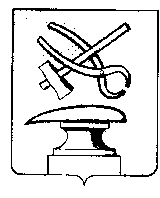 АДМИНИСТРАЦИЯ ГОРОДА КУЗНЕЦКАПЕНЗЕНСКОЙ ОБЛАСТИПОСТАНОВЛЕНИЕот                                             №                               г. КузнецкО внесении изменений в постановление администрации города Кузнецка от 17.12.2015 № 2669 «Об утверждении Реестра маршрутоврегулярных перевозок города Кузнецка»    В соответствии с Федеральным законом Российской Федерации от 06.10.2003 № 131-ФЗ РФ "Об общих принципах организации местного самоуправления в Российской Федерации", Федеральным законом Российской Федерации от 13.07.2015 № 220-ФЗ РФ "Об организации регулярных перевозок пассажиров и багажа автомобильным транспортом и городским наземным электрическим транспортом в Российской федерации и о внесении изменений в отдельные законодательные акты Российской Федерации", руководствуясь ст. 28 Устава города Кузнецка Пензенской области,АДМИНИСТРАЦИЯ ГОРОДА КУЗНЕЦКА ПОСТАНОВЛЯЕТ:Внести в постановление администрации города Кузнецка от 17.12.2015 № 2669 «Об утверждении Реестра маршрутов регулярных перевозок города Кузнецка» следующие изменения:Приложение к постановлению изложить в новой редакции согласно приложению к настоящему постановлению.2.  Настоящее постановление подлежит официальному опубликованию.3. Контроль за исполнением настоящего постановления возложить на   первого заместителя главы администрации города Кузнецка Трошина В.Е.Глава администрации города Кузнецка                                                                           С.А. ЗлатогорскийПриложение Утвержден постановлениемадминистрации города Кузнецка                                                                                                                                                                          от                             №       Реестр маршрутов регулярных перевозок города КузнецкаПорядок посадки и высадки пассажиров – в установленных остановочных пунктах или в любом не запрещенном правилами дорожного движения месте по маршруту регулярных перевозок.Вид регулярных перевозок – регулярные перевозки по нерегулируемым тарифам.Регистрационный номер маршрутаПорядковый номер маршрутаНаименование маршрутаНаименования промежуточных остановочных пунктовНаименования улиц, по которымосуществляется движение Протяженность маршрута, кмВид транспортных  средствКласс транспортных средствКоличество транспортных  средствЭкологические характеристики транспортных средств (класс)Дата начала осуществления регулярных перевозокРасписание движенияМаксимальный срок эксплуатации транспортных средствВместимость транспортных средствНаименование перевозчика1.1ТК «Солнечный» (кольцевой) 1. ТК «Солнечный»;2.МФ «Делис»3. Визит;4. Ул. Стекловская;5. Кустарная площадь;6. Ул. Московская;7. Ул. Дарвина;8. Дет. Больница;9. Магазин № 5;10. Дом ребёнка;11. Ул. Рабочая;12. Ул. Кирова;13. Ул. Пензенская;14. Аптека;15. ПАТП;16. Центральный рынок;17. Ж/д вокзал;18. Ул. Стекловская;19. ТЦ «Гулливер»;20. Обувная фабрика;21. ул. Орджоникидзе;22. МФ «Делис».Ул. Белинского - ул. Индустриальная- ул. Орджоникидзе - ул. Стекловская-  ул. 8-я Линия - ул. Рабочая - ул. Пензенская – ул. Заводская - ул. Правды 20,5автобусмалый класс92-527.10.20196.00 – 21.005 лет13 местООО «Кузнецкая транспортная компания", г. Кузнецк ул. Белинского, д.2.ИНН 58030245123.2«А»АТП – Дружба1.Дружба 2.Алексеевское шоссе3.М-н Стрела 4.ул. Победы 5.Школа № 66.Кладбище 7.ул. Строительная 8.Маг.№ 519.ул. Хвалынская 10.ул. Некрасова11.ул. Минская, 1612.ул. Минская13.перекресток ул. Минской и ул. Октябрьской14.ГОУ НПО ПУ №26 15.ул. Победы 16.ул. Стекловская17.ул. Гражданская18.ул. Кирова19.Муз. училище20.Мед.училище21.Школа №1 22.Рынок № 123.ПАТПДружба – Алексеевское шоссе – ул. Победы – ул. Строительная – ул. Хвалынская – ул. Некрасова – ул. Минская – ул. Октябрьская – ул. Стекловская – ул. Гражданская – ул. Кирова– «ПАТП»10,5автобусмалый класс12-508.12.20156.50 – 16.305 лет13 местООО «Автокомбинат»г. Кузнецк, ул. Белинского, д. 2ИНН 58341130894.4ТК «Солнечный»– Хвалынская1.ТК «Солнечный»;2. Вет. техникум;3. Автобаза № 6;4. Хлебокомбинат;5. Ул. Гагарина;6. Обувная фабрика;7. ТЦ «Гулливер»;8. Ул. Стекловская;9. Ж/д вокзал;10. Центральный рынок;11. ПАТП;12. Аптека;13. Ул. Пензенская;14. МРЭО ГИБДД;15. Ул. 1-ая Спортивная;16. МБОУ СОШ №17;17. Ул. Хвалынская;18. Магазин № 51; 19. Ул. Хвалынская.Ул. Белинского – ул. Правды – ул. Пензенская – ул. Строителей – ул. Хвалынская.18,1автобусмалый класс32-516.01.20206.00 – 21.005 лет17 местООО «Автокомбинат», г. Кузнецк, ул. Белинского, д. 2ИНН 58341130895.7ТК «Солнечный» (кольцевой)1.ТК «Солнечный»;2. Вет. техникум;3. Автобаза № 6;4. Хлебокомбинат;5. Ул.  Гагарина;6. Обувная фабрика7. ТЦ «Гулливер»;8. Ул. Стекловская;9. Ж/д вокзал;10. Центральный рынок;11. ПАТП;12. Аптека;13. Ул. Пензенская;14. Ул. Кирова;15. Магазин № 5;16. Дом ребёнка;17. Ул. Рабочая;18. МБОУ СОШ № 4;19. Ул. Комсомольская;20. Кустарная площадь;21. Ул. Стекловская;22. Визит;23. ул. Орджоникидзе;24. МФ «Делис».Ул. Белинского - ул. Правды - ул. Пензенская - ул. Заводская – ул. Рабочая -  ул. Стекловская – ул. 8-ая Линия - ул. Орджоникидзе – ул. Индустриальная20,5автобусмалый класс92-527.10.20206.00 – 21.005 лет13 местООО «Кузнецкая транспортная компания", г. Кузнецк ул. Белинского, д.2ИНН 58030245126.9Мясокомбинат – ул. Минская1. Мясокомбинат;2. Водоканал;3. РСУ № 8;4. Ул. Пензенская;5. Аптека;6. АТП;7. Центральный рынок;8. Ж/д вокзал;9. Ул. Стекловская;10. Ул. Победы;11. магазин «Стрела»;12. Аптека 133;13. Ул. Маяковского;14. Ул. Некрасова;15. Ул. Минская;16. Ул. Октябрьская;17. ПТУ № 26.Ул. Правды – ул. Белинского – ул. Стекловская – ул. Победы – ул. Осипенко – ул. Маяковского – ул. Леваневского – ул. Минская – ул. Октябрьская.14,2автобусмалый класс72-516.01.20206.00 – 21.005 лет17 местООО «Автокомбинат», г. Кузнецк, ул. Белинского, д. 2ИНН 58341130897.10 «А»Ул. Каткова – ул. Минская1. Бутурлинка;2. Ул. Каткова;3. Дом ребёнка;4. Ул. Рабочая;5. Ул. Дарвина;6. МБОУ СОШ №14;7. Ул. Ленина;8. Ул. Кирова;9. Ул. Стекловская;10. Ул. Победы;11. Магазин «Стрела»;12. Ул. Некрасова13. Ул. Минская;14. Ул. Октябрьская.Ул. Каткова – ул. Заводская – ул. Пензенская – ул. Рабочая – ул. Дарвина – ул. Ленина – ул. Московская – ул. Кирова – ул. Стекловская – ул. Победы – ул. Леваневского – ул. Минская.20,4автобусмалый класс42-527.10.20206.00 – 21.005 лет13 местООО «Кузнецкая транспортная компания", г. Кузнецк ул. Белинского, д.2ИНН 58030245128.11Дом ребёнка – ул. Минская1. Дом ребёнка;2. Ул. Рабочая;3. Ул. Кирова;4. Ул. Пензенская;5. Аптека;6. ПАТП;7. Центральный рынок;8. Ж/д вокзал;9. Ул. Стекловская;10. Ул. Победы;11. Магазин «Стрела»;12. Аптека 133;13. Ул. Маяковского;14. Ул. Некрасова;15. Ул. Минская;16. Ул. Октябрьская.Ул. Заводская – ул. Пензенская - ул. Правды – ул. Белинского – ул. Стекловская – ул. Победы – ул. Осипенко – ул. Маяковского – ул. Леваневского – ул. Минская – ул. Октябрьская.15,3автобусмалый класс72-527.10.20206.00 – 21.005 лет17 местООО «Кузнецкая транспортная компания", г. Кузнецк ул. Белинского, д.2ИНН 58030245129.12ТК «Солнечный» – Мясокомбинат1.ТК «Солнечный»;2. Вет. техникум;3. Автобаза № 6;4. Хлебокомбинат;5. Ул. Гагарина;6. Обувная фабрика7. ТЦ «Гулливер»;8. Ул. Стекловская;9. Ж/д вокзал;10. Центральный рынок;11. ПАТП;12. Аптека;13. Ул. Пензенская;14. РСУ № 8; 15. Водоканал;16. Мясокомбинат.Ул. Правды – ул. Белинского14,5автобусмалый класс72-516.01.20206.00 – 21.005 лет17 местООО «Автокомбинат», г. Кузнецк, ул. Белинского, д. 2ИНН 583411308910.20ТК «Солнечный»– ул. Тухачевского1.ТК «Солнечный»;2. Вет. техникум;3. Автобаза № 6;4. Хлебокомбинат;5. Ул. Гагарина;6. Обувная фабрика7. ТЦ «Гулливер»;8. Ул. Стекловская;9. Ж/д вокзал;10. Центральный рынок;11. ПАТП;12. Холм Славы;13. Мары;14. Дет. Больница;15. Магазин № 5;16. Дом ребёнка.17. 60 лет ВЛКСМ18. ул. ТухачевскогоУл. Белинского – ул. Правды – ул. Молодой Гвардии – ул. Ленина – ул. Пензенская – ул. Заводская- ул. Тухачевского21,8автобусмалый класс42-516.01.20206.00 – 21.005 лет13 местООО «Автокомбинат», г. Кузнецк, ул. Белинского, д. 2ИНН 583411308911.33ТК «Солнечный» – Дом ребёнка1.ТК «Солнечный»;2. Вет. техникум;3. Автобаза № 6;4. Хлебокомбинат;5. Ул. Гагарина;6. Ул. Фабричная;7. Ул. Кирова;8. Сбербанк;9. Муз. Школа;10. Мед. Училище;11. Ул. Дарвина;12. Ул. Рабочая;13. Дом. Ребёнка.Ул. Заводская – ул. Пензенская – ул. Рабочая – ул. Дарвина – ул. Ленина – ул. Московская – ул. Кирова – ул. Гагарина – ул. Белинского.15,6автобусмалый класс132-527.10.20206.00 – 21.005 лет13 местООО «Кузнецкая транспортная компания", г. Кузнецк ул. Белинского, д.2ИНН 580302451212.55ул. Пригородная (кольцевой)1. Ул. Пригородная;2. МБОУ СОШ №17;3. Ул. Строителей;4. МБОУ СОШ №6;5. Ул. Победы;6. Магазин «Стрела»;7. Ул. Некрасова;8. Ул. Минская;9. Ул. Октябрьская;10. ПТУ 26;11. Ул. Победы;12. Ул. Гражданская;13. Ул. Кирова;14. Сбербанк;15. Муз. Школа;16. Мед. Училище;17. Гимназия № 1;18. Центральный рынок;19. ПАТП;20. Аптека;21. Ул. Пензенская;22. ДПМК;23. Ул. Строителей.Ул. Молодой Гвардии – ул. Строителей – ул. Вокзальная – ул. Чкалова – ул. Октябрьская – ул. Победы – ул. Леваневского – ул. Минская – ул. Стекловская – ул. Белинского – ул. Гражданская – ул. Кирова – ул. Московская – ул. Ленина – ул. Дарвина – ул. Калинина – ул. Правды – ул. Пензенская – ул. Сухановская.17автобусмалый класс82-516.01.20206.00 – 21.005 лет13 местООО «Автокомбинат», г. Кузнецк, ул. Белинского, д. 2ИНН 583411308913.56ул. Пригородная (кольцевой)1. Ул. Пригородная;2. МБОУ СОШ №17;3. Ул. Строителей;4. ДПМК;5. Ул. Пензенская;6. Аптека;7. ПАТП;8. Центральный рынок;9. Гимназия № 1;10. Мед. Училище;11. Муз. Школа;12. Сбербанк;13. Ул. Кирова;14. Ул. Гражданская15. Ул. Стекловская;16. Ул. Победы;17. ПТУ 26;18. Ул. Октябрьская;19. Ул. Минская;20. Ул. Некрасова;21. Магазин «Стрела»;22. МБОУ СОШ №6;23. Ул. Строителей.Ул. Молодой Гвардии – ул. Строителей – ул. Вокзальная – ул. Чкалова – ул. Октябрьская – ул. Победы – ул. Леваневского – ул. Минская – ул. Стекловская – ул. Белинского – ул. Гражданская – ул. Кирова – ул. Московская – ул. Ленина – ул. Дарвина – ул. Калинина – ул. Правды – ул. Пензенская – ул. Сухановская.17автобусмалый класс82-516.01.20206.00 – 21.005 лет13 местООО «Автокомбинат», г. Кузнецк, ул. Белинского, д. 2ИНН 583411308914.66ТК «Солнечный»– ул. Минская1.ТК «Солнечный»;2. Вет. техникум;3. Автобаза № 6;4. Хлебокомбинат;5. Ул. Гагарина;6. Обувная фабрика7. ТЦ «Гулливер»;8. Ул. Стекловская;9. Ул. Победы;10. Магазин «Стрела»;11. Аптека 133;12. Маяковского;13. Некрасова;14. Минская;15. Октябрьская.Ул. Белинского – ул. Стекловская – ул. Победы – ул. Осипенко – ул. Маяковского – ул. Леваневского – ул. Минская15,1автобусмалый класс112-527.10.20206.00 – 21.005 лет17 местООО «Кузнецкая транспортная компания", г. Кузнецк ул. Белинского, д.2ИНН 5803024512